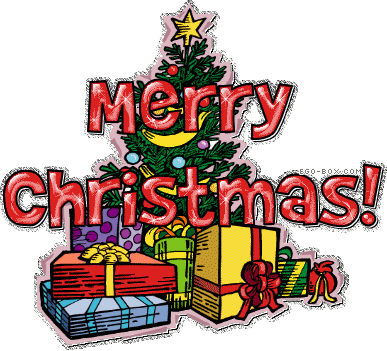 Witney Roadrunners Christmas PartySaturday 9th December 2017The Dovecote – Burford Road, Minster Lovell7pm – midnight3 course meal, welcome drink, presentations and Disco£25pp---------------------------------------------------------------Please return this slip to either Julia at club on a Thursday or post it to Tracey Moss, 25 Cherry Tree Way, Witney OX28 1AQ.  If you are paying online you can email Tracey your choices at tracey.moss2@btinternet.comName.................................................................................................................................................Payment required in full Cash......................Cheque...................Bank Transfer.........................Barclays Bank..Sort Code 20-97-48....A/C No. 30972479Starters			Main Course					DessertsPrawn Cocktail.............. 	                    Carvery.........					Chocolate Fudge Cake.......Soup of the Day..............			Vegetable Moroccan Tagine (GF)....... 		Christmas Pudding.............Baked Stilton Mushrooms.............							Lemon Cheesecake............